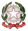 Ministero dell’IstruzioneUfficio Scolastico Regionale per la LombardiaIstituto Comprensivo “Armando Diaz”Piazza Cardinal G. Massaia, 2 - 20123 Milano - Tel. 02 884 461 45 C.F. 80127150151 - Cod. Meccanografico MIIC8BB008 - Codice Univoco Ufficio UFG5KCEmail: miic8bb008@istruzione.it - Pec: miic8bb008@pec.istruzione.it - Sito web: www.icdiaz.edu.itAl Dirigente scolasticoIC DIAZOggetto: Richiesta NULLA OSTAIl/La sottoscritto/a *_______________________________________________________________genitore dell’alunno/a _____________________________________________________________nato/a a ___________________________________________ il ____________________________residente a __________________________________ in via _______________________________iscritto/a nell’anno scolastico ___________________ alla classe __________ sez. ______________plesso _______________________________________________________RICHIEDE IL NULLA OSTAal trasferimento all’istituto________________________________________________________________________________Motivazione della richiesta:________________________________________________________________________________________________________________________________________________________________________________________________________________________________________________Milano, li ______________________________Firma____________________________________* NEL CASO IN CUI LA DOMANDA SIA FORMULATA E SOTTOSCRITTA DA UNO SOLO DEI GENITORI OCCORRE SOTTOSCRIVERE ANCHE LA SEGUENTE DICHIARAZIONE: Ai sensi e per gli effetti del D.P.R. 445/2000 e s.m.i., consapevole delle sanzioni penali richiamate dall’art. 76 del citato D.P.R. in caso di dichiarazioni mendaci, dichiaro sotto la mia personale responsabilità di esprimere anche la volontà dell’altro genitore che esercita la responsabilità genitoriale dell’alunno/a, il quale conosce e condivide le scelte esplicitate attraverso la presente delega. Milano, lì ______________ Firma del genitore ___________________________________________